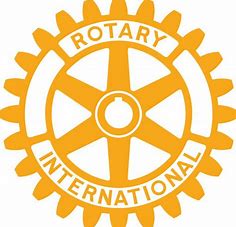 Rotary District 5500 Finance Committee MeetingMay 9, 2022ZOOM  3PM AttendanceJulie Reppenhagen, Lynn Devou, Randy Brooks, Susan Archibald, Ellie Patterson, Diane Ventura-Goodyear, Hank Huisking, Don Jorgensen, Anita McDonald, Teree Bergman and Bob Shogren.Chairman Randy Brooks called the meeting to order at 3:05pm.MinutesJulie moved to approve the February 14, 2022 minutes and the motion was seconded by Bob. The motion was unanimously approved. Bob moved to accept the minute of the special meeting help April 13 and the motion was seconded by Susan.  The motion was unanimously approved.FinancialsReserve account was discussed. A suggestion was made that any excess dollars be returned to the clubs. After much discussion the committee was reminded that we needed to have  least 6 months operating reserved. It was then decided that the reserve account did not have a value of 6 months operating accrued and until that occurred building the reserve should continue. The reserve account statement was moved for approval by Susan and seconded by Bob. The motion passed unanimously.Lynn shared that all clubs were now up to date on their dues. Approval of the operating account report was moved by Susan and seconded by Teree. This motion passed unanimously.District Grants have all been paid. There are still a few clubs finishing up projects. There is approximately $1400 available although the timeline for applying is very short. The committee had a discussion on the overall status from this year District Gant projects.Youth Exchange. All students have paid their fees and are getting ready to leave this summer. Ride to End Polio event has been reviewed for the upcoming year and the budget vs actual are on target for the 2022 event.Old BusinessA discussion was had regarding reimbursement of the cost of the clerical help Anita has needed to prepare for the upcoming year. She was encouraged to pursue this with the corporate board as the expense was not in this 2021-22 budget.New Business	This is the last meeting for Randy Brooks and Susan Archibald as their terms have ended. Next year’s finance committee will be Bob Shogren, Teree Bergman, Wendy Hobbs, Kirk Reed, Diane Ventura-Goodyear and Irene Frey.A discussion of the Administrative Position occurred. Issues discussed included the following.Should this be a paid/contract employee or a volunteer?The continued development of a job description.How many hours are needed?How would the position be paid for?What would an appropriate hourly rate be?Could money come out of the reserve account in the future.Should we seek out a volunteer first prior to hiring someone?Nothing was decided at this time and recommended to relook at this at a future meeting.The meeting was adjourned at 4:03pmThe next meeting is August 8, 2022.Submitted by Susan Archibald